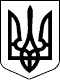 Новосанжарська селищна радаПолтавського району Полтавської області(п’ятнадцята позачергова сесія восьмого скликання)РІШЕННЯ	4 листопада 2021 року                   смт Нові Санжари                                        № 53Про затвердження проєкту землеустрою щодовідведення земельної ділянки площею 0,2000 гадля ведення особистого селянського господарствагромадянину Костюченку С.В. в межах с. ПологиКеруючись статтями 12, 33, 118, 122, Земельного кодексу України, статтею 50 Закону України «Про землеустрій», пунктом 34 статті 26 Закону України «Про місцеве самоврядування в Україні», розглянувши заяву громадянина Костюченка Станіслава Володимировича про затвердження проєкту землеустрою щодо відведення земельної ділянки площею 0,2000 га та передачу її у власність, для ведення особистого селянського господарства в межах с. Пологи, Полтавського району, Полтавської області, виготовлений ТОВ «ПЗКЦ», витяг з Державного земельного кадастру про земельну ділянку від 13.10.2021 року, враховуючи висновки галузевої постійної комісії  селищної ради,селищна рада вирішила:		1. Затвердити громадянину Костюченку Станіславу Володимировичу проєкт землеустрою щодо відведення земельної ділянки площею 0,2000 га, кадастровий номер 5323484401:01:001:0345 для ведення особистого селянського господарства, що знаходиться в межах с. Пологи, Полтавського району, Полтавської області.2. Передати у власність громадянину Костюченку Станіславу Володимировичу земельну ділянку площею 0,2000 га (рілля), кадастровий номер 5323484401:01:001:0345, для ведення особистого селянського господарства, що знаходиться в межах с. Пологи, Полтавського району, Полтавської області.3. Громадянину Костюченку С.В. зареєструвати земельну ділянку відповідно до чинного законодавства.4. Громадянину Костюченку С.В. використовувати земельну ділянку за цільовим призначенням.Селищний голова                                                            Геннадій СУПРУН